公益社団法人　宮崎県看護協会　行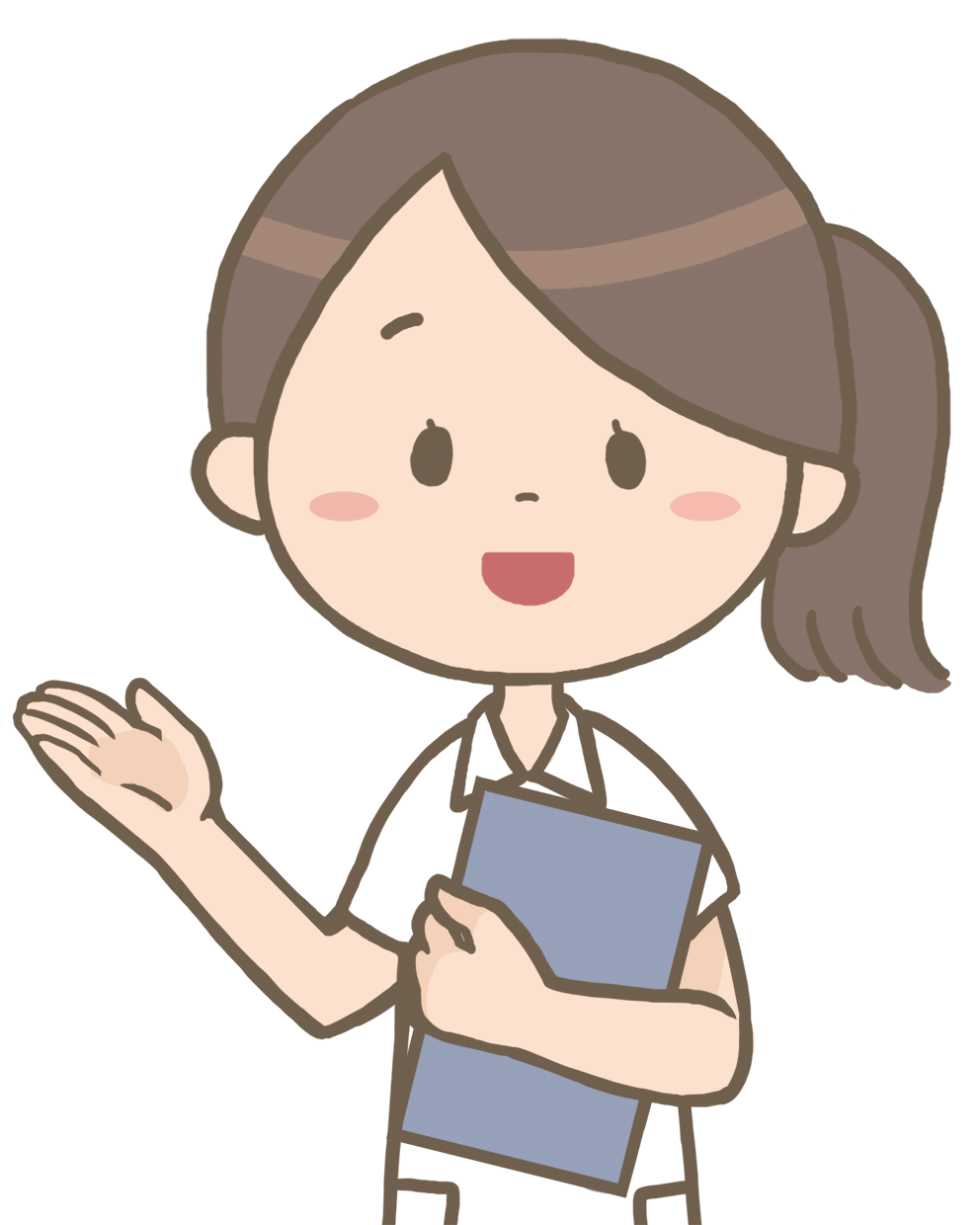 FAX　0985-58-2939令和元年度看護職のワーク・ライフ・バランス推進事業研修会“看護職の人材確保・定着のヒント”　看護職の賃金モデル研修「実践編」　　参加申込書申込締め切り　令和元年8月19日（月）※個人情報の取り扱い本会の個人情報保護方針及び規定に基づき、個人情報の取得・利用を適切に行います。本会の研修申込みに伴う書類の発送、学習ニーズや研修評価に伴う調査の依頼、研修案内、研修中の名簿の作成に用い、この利用の目的の範囲を超えて、個人情報を取り扱うことはいたしません。この範囲を超える場合は、本人の同意を得た上で取り扱います。施設名施設名TEL送信者氏名送信者氏名FAX参加者氏名参加者氏名参加者氏名役職役職役職備考12345678910